VİDEO KONFERANS OTURUM TALEP FORMUToplantı/Etkinlik AdıToplantı/Etkinlik TarihiToplantı/Etkinlik Başlangıç ve Bitiş SaatiToplantı/Etkinlik Öngörülen Katılımcı Sayısı300 Katılımcıya kadar 1000 Katılımcıya kadarCanlı Yayın (Üniversite Kurumsal Youtube kanalı) talebiniz var mı?Canlı Yayın (Üniversite Kurumsal Youtube kanalı) talebiniz var mı? Evet  HayırTalep Eden BirimTalep Eden BirimSorumlu KişiAd-SoyadSorumlu KişiCep TelefonuSorumlu KişiE-postaVideo Konferans Oturumlarında Dikkat Edilmesi GerekenlerVideo Konferans Oturumlarında Dikkat Edilmesi GerekenlerVideo Konferans Oturumlarında Dikkat Edilmesi GerekenlerVideo Konferans Oturumlarında Dikkat Edilmesi GerekenlerToplantı / Etkinliğe ait oturum; ilgili video konferans yazılımında Gazi Üniversitesi Uygulama ve Araştırma Merkezi (GUZEM) E-öğrenme uzmanı tarafından oluşturulmakta ve yazılı olarak (e-posta/mesaj) ilgili birim sorumlusuna bildirilmektedir.GUZEM tarafından toplantı/etkinlik öncesinde ilgili birim tarafından belirlenen  (yardımcı yönetici (co-host) olarak atanacak olan) kişi/kişilere video konferans sisteminin kullanımı ile ilgili temel kullanım eğitimi verilmektedir.Oturumlarda ilgili birim tarafından belirlenen kişiler yardımcı yönetici (co-host) olarak atanmaktadır. Yardımcı yöneticiler aşağıdaki işlemleri yapabilir:Katılımcıları oturuma kabul etme/oturumdan çıkarmaKatılımcılara mikrofon/kamera açma-kapatma isteği göndermeOturumu kayıt etmeEkran paylaşımı yapmaOturum bağlantı adreslerinin toplantı/etkinlik katılımcıları ile paylaşılması ilgili birimin sorumluluğundadır.Oturum bağlantı adreslerinin sosyal medya sitelerinde paylaşılmaması tavsiye edilmektedir. Bu durumun herhangi birinin (istenmeyen misafirler dahil) oturuma katılabilmesine yol açacağı unutulmamalıdır.Oturumlar GUZEM tarafından kayıt altına alınmaktadır. Etkinliğe ait kayıtlar (video, katılımcı listesi vb.) etkinlik tarihinden itibaren bir ay süresince saklanacaktır. İlgili konudaki taleplerin bu süre içinde yapılması, aksi takdirde birimimizin herhangi bir sorumluluk almayacağı göz önünde bulundurulmalıdır.İstenildiği takdirde toplantıyı/etkinliği talep eden birim tarafından da kayıt işlemi yapılabilmektedir. İlgili birimin kayıt alması halinde kendilerinde bulunan video kaydının güvenliği ve paylaşılması ile ilgili her türlü husus bu birimin sorumluluğundadır. Oturumlarda sohbet özelliği güvenlik gerekçesi ile kısıtlanmıştır (Katılımcı mesajlarını yalnızca yönetici (host) görebilmektedir). Bununla birlikte ilgili birimin talebi doğrultusunda sohbet ayarları tüm katılımcıların mesaj gönderebileceği ve gönderilen mesajları görebileceği şekilde düzenlenebilmektedir. Ad-Soyad / İmzaOkudum, anladım, kabul ediyorum. Toplantı / Etkinliğe ait oturum; ilgili video konferans yazılımında Gazi Üniversitesi Uygulama ve Araştırma Merkezi (GUZEM) E-öğrenme uzmanı tarafından oluşturulmakta ve yazılı olarak (e-posta/mesaj) ilgili birim sorumlusuna bildirilmektedir.GUZEM tarafından toplantı/etkinlik öncesinde ilgili birim tarafından belirlenen  (yardımcı yönetici (co-host) olarak atanacak olan) kişi/kişilere video konferans sisteminin kullanımı ile ilgili temel kullanım eğitimi verilmektedir.Oturumlarda ilgili birim tarafından belirlenen kişiler yardımcı yönetici (co-host) olarak atanmaktadır. Yardımcı yöneticiler aşağıdaki işlemleri yapabilir:Katılımcıları oturuma kabul etme/oturumdan çıkarmaKatılımcılara mikrofon/kamera açma-kapatma isteği göndermeOturumu kayıt etmeEkran paylaşımı yapmaOturum bağlantı adreslerinin toplantı/etkinlik katılımcıları ile paylaşılması ilgili birimin sorumluluğundadır.Oturum bağlantı adreslerinin sosyal medya sitelerinde paylaşılmaması tavsiye edilmektedir. Bu durumun herhangi birinin (istenmeyen misafirler dahil) oturuma katılabilmesine yol açacağı unutulmamalıdır.Oturumlar GUZEM tarafından kayıt altına alınmaktadır. Etkinliğe ait kayıtlar (video, katılımcı listesi vb.) etkinlik tarihinden itibaren bir ay süresince saklanacaktır. İlgili konudaki taleplerin bu süre içinde yapılması, aksi takdirde birimimizin herhangi bir sorumluluk almayacağı göz önünde bulundurulmalıdır.İstenildiği takdirde toplantıyı/etkinliği talep eden birim tarafından da kayıt işlemi yapılabilmektedir. İlgili birimin kayıt alması halinde kendilerinde bulunan video kaydının güvenliği ve paylaşılması ile ilgili her türlü husus bu birimin sorumluluğundadır. Oturumlarda sohbet özelliği güvenlik gerekçesi ile kısıtlanmıştır (Katılımcı mesajlarını yalnızca yönetici (host) görebilmektedir). Bununla birlikte ilgili birimin talebi doğrultusunda sohbet ayarları tüm katılımcıların mesaj gönderebileceği ve gönderilen mesajları görebileceği şekilde düzenlenebilmektedir. Ad-Soyad / İmzaOkudum, anladım, kabul ediyorum. Toplantı / Etkinliğe ait oturum; ilgili video konferans yazılımında Gazi Üniversitesi Uygulama ve Araştırma Merkezi (GUZEM) E-öğrenme uzmanı tarafından oluşturulmakta ve yazılı olarak (e-posta/mesaj) ilgili birim sorumlusuna bildirilmektedir.GUZEM tarafından toplantı/etkinlik öncesinde ilgili birim tarafından belirlenen  (yardımcı yönetici (co-host) olarak atanacak olan) kişi/kişilere video konferans sisteminin kullanımı ile ilgili temel kullanım eğitimi verilmektedir.Oturumlarda ilgili birim tarafından belirlenen kişiler yardımcı yönetici (co-host) olarak atanmaktadır. Yardımcı yöneticiler aşağıdaki işlemleri yapabilir:Katılımcıları oturuma kabul etme/oturumdan çıkarmaKatılımcılara mikrofon/kamera açma-kapatma isteği göndermeOturumu kayıt etmeEkran paylaşımı yapmaOturum bağlantı adreslerinin toplantı/etkinlik katılımcıları ile paylaşılması ilgili birimin sorumluluğundadır.Oturum bağlantı adreslerinin sosyal medya sitelerinde paylaşılmaması tavsiye edilmektedir. Bu durumun herhangi birinin (istenmeyen misafirler dahil) oturuma katılabilmesine yol açacağı unutulmamalıdır.Oturumlar GUZEM tarafından kayıt altına alınmaktadır. Etkinliğe ait kayıtlar (video, katılımcı listesi vb.) etkinlik tarihinden itibaren bir ay süresince saklanacaktır. İlgili konudaki taleplerin bu süre içinde yapılması, aksi takdirde birimimizin herhangi bir sorumluluk almayacağı göz önünde bulundurulmalıdır.İstenildiği takdirde toplantıyı/etkinliği talep eden birim tarafından da kayıt işlemi yapılabilmektedir. İlgili birimin kayıt alması halinde kendilerinde bulunan video kaydının güvenliği ve paylaşılması ile ilgili her türlü husus bu birimin sorumluluğundadır. Oturumlarda sohbet özelliği güvenlik gerekçesi ile kısıtlanmıştır (Katılımcı mesajlarını yalnızca yönetici (host) görebilmektedir). Bununla birlikte ilgili birimin talebi doğrultusunda sohbet ayarları tüm katılımcıların mesaj gönderebileceği ve gönderilen mesajları görebileceği şekilde düzenlenebilmektedir. Ad-Soyad / İmzaOkudum, anladım, kabul ediyorum. Toplantı / Etkinliğe ait oturum; ilgili video konferans yazılımında Gazi Üniversitesi Uygulama ve Araştırma Merkezi (GUZEM) E-öğrenme uzmanı tarafından oluşturulmakta ve yazılı olarak (e-posta/mesaj) ilgili birim sorumlusuna bildirilmektedir.GUZEM tarafından toplantı/etkinlik öncesinde ilgili birim tarafından belirlenen  (yardımcı yönetici (co-host) olarak atanacak olan) kişi/kişilere video konferans sisteminin kullanımı ile ilgili temel kullanım eğitimi verilmektedir.Oturumlarda ilgili birim tarafından belirlenen kişiler yardımcı yönetici (co-host) olarak atanmaktadır. Yardımcı yöneticiler aşağıdaki işlemleri yapabilir:Katılımcıları oturuma kabul etme/oturumdan çıkarmaKatılımcılara mikrofon/kamera açma-kapatma isteği göndermeOturumu kayıt etmeEkran paylaşımı yapmaOturum bağlantı adreslerinin toplantı/etkinlik katılımcıları ile paylaşılması ilgili birimin sorumluluğundadır.Oturum bağlantı adreslerinin sosyal medya sitelerinde paylaşılmaması tavsiye edilmektedir. Bu durumun herhangi birinin (istenmeyen misafirler dahil) oturuma katılabilmesine yol açacağı unutulmamalıdır.Oturumlar GUZEM tarafından kayıt altına alınmaktadır. Etkinliğe ait kayıtlar (video, katılımcı listesi vb.) etkinlik tarihinden itibaren bir ay süresince saklanacaktır. İlgili konudaki taleplerin bu süre içinde yapılması, aksi takdirde birimimizin herhangi bir sorumluluk almayacağı göz önünde bulundurulmalıdır.İstenildiği takdirde toplantıyı/etkinliği talep eden birim tarafından da kayıt işlemi yapılabilmektedir. İlgili birimin kayıt alması halinde kendilerinde bulunan video kaydının güvenliği ve paylaşılması ile ilgili her türlü husus bu birimin sorumluluğundadır. Oturumlarda sohbet özelliği güvenlik gerekçesi ile kısıtlanmıştır (Katılımcı mesajlarını yalnızca yönetici (host) görebilmektedir). Bununla birlikte ilgili birimin talebi doğrultusunda sohbet ayarları tüm katılımcıların mesaj gönderebileceği ve gönderilen mesajları görebileceği şekilde düzenlenebilmektedir. Ad-Soyad / İmzaOkudum, anladım, kabul ediyorum. Video Konferans Oturumları - Güvenlik Ayarları Kontrol ListesiVideo Konferans Oturumları - Güvenlik Ayarları Kontrol Listesi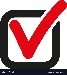 1Katılımcıların seslerini açma yetkisi kaldırıldı.(“Allow participant unmute themselves” seçeneği işaretli olmamalı)2Oturuma katıldıktan sonra katılımcıların isimlerini değiştirme yetkisi kaldırıldı.(“Allow participant rename themselves” seçeneği işaretli olmamalı)3Sohbet ayarlarında yalnızca yöneticiye mesaj gönder seçeneği seçildi.(“Host Only” seçeneği işaretli olmalı)4Güvenlik (Security) ayarlarında katılımcıların ekran paylaşma yetkisi kaldırıldı.(Share Screen işaretli olmamalı)5Security ayarlarında katılımcıların kameralarını açma yetkisi kaldırıldı.(Start Video işaretli olmamalı)6Sunum yapacak ve/veya görevli kişiler oturuma alındı, ses ve görüntü kontrolleri yapıldı.7Yalnızca sunum yapacak ve/veya görevli kişiler yardımcı yönetici (co-host) olarak yetkilendirildi.8Yardımcı Yönetici (co-host) olarak görevlendirilecek kişiler oturum ve güvenlik ayarları konusunda bilgilendirildi.